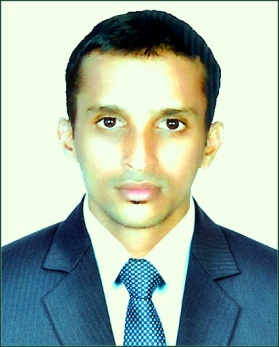 Site EngineerLinsta Services Ltd, Cochin, IndiaTrivandrum International Airport SiteJune 2014- September 2016Responsibilities Undertaken:Carrying out Scheduled Maintenance on Equipment’s of Power House, Pump House, Fire Fighting and Sewage Treatment plant to reduce the risk of Break down maintenance.Ensuring best DG sets for Airport by commissioning them through resistive load test.Supervising the process of Transformer oil filtration of 10 MVA Transformers at 66kv substation in Trivandrum International Airport.Analysis of DG set failures and immediately solving the same.Knowledge on heat load calculations, equipment selection and implementation.Quantity takes off of each item required in the project and proceeding with enquiry & price comparison.Solving the coordination issues for the MEP services during installation stage as per site condition.Coordinating with sub-contractors for material management, progress, timely completion of the work.Review project schedule and forecast man power and material requirements.Plan the material delivery schedule so as not to affect the project schedule.Report to management on the project progress and profitability of the project.Preparing getting, verifying and approval of the measurements from the site.Accountable for the PM and better co-ordination with the sales, planning and production departments.                                                                                            Completed AUTOCAD training from Software Technology group Bangalore.Completed a course on Maintenance of Electrical Equipment’s and safety from Sri Vasuki Power Systems Pvt Ltd. •    Ability to complete tasks long before deadlines •    Excellent work force management skills •    Ambitious, Self-motivated and Passionate •    Love to explore and learn new things •    A good team player and a quick decision makerMechanical Engineer with more than two years’ experience as Site engineer in Trivandrum International airport with leading contract Company in India.Handled operation and maintenance of electrical, pumping, fire fighting and AC plant installations, sewage treatment plant in Trivandrum International Airport.Handled HVAC Renovation work of  Airport as a Site Coordinator. Also understanding and exposure to various HVAC systems like Chillers, Pumps, Cooling Towers, AHU, Fans etc.Knowledge in technical software’s like AUTOCAD and SOLID WORKSPROFESSIONAL EXPERIENCEPROFESSIONAL TRAININGEDUCATIONAL QUALIFICATION & CERTIFICATIONB.E MECHANICAL ENGINEERINGB.E MECHANICAL ENGINEERINGPeriod2009-2013InstitutionPaavai Engineering CollegeUniversityAnna University Chennai (7.33 CGPA)PLUS TWOPLUS TWOYear of Passing2009InstitutionVidya Vihar Central School Chittatukara, ThrissurBoardCBSE (60.2 %)SSLCSSLCYear of Passing2007InstitutionGuruvayur Devaswom English Medium School Guruvayur, Thrissur.BoardCBSE (60.2 %)COLLEGE  PROJECTSMain ProjectHybrid pedal powered refrigerationDescription: An environment friendly bicycle powered refrigerationMini ProjectFabrication of water vending machineDescription: Automatic vending of water without manual helpSKILLSPERSONAL DETAILSAge & Date of Birth                    25 years 1st DEC 1990GenderMaleNationalityIndianLanguages KnownMalayalam, English, Tamil